				Form Updated 8-16-18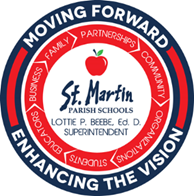 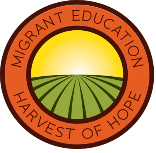 Louisiana Migrant Education ProgramMigrant Family Search FormPlease write clearly.School District: St. Martin                                          Student Name: ___________________________________                          School Year:_____________                                      School Name:____________________________________Dear Parents, In order to better serve your children’s academic needs, our program wants to identify students who may qualify to receive additional educational services.  The information you provide will be kept confidential.  Please answer the following questions and return this form to your child’s school.         Have you moved/traveled in the past three years in order to do agricultural/fishing work?       □ NO       □  YES  (Please check all that apply below & complete contact information)Parent (Guardian) Name:________________________________ Best time to contact you: _____________Telephone No._______________________----------------------------------------------------------------------------------------------------------------For School Use Only:  Please return completed surveys to:   melanie_taylor@saintmartinschools.org                                  _________ eligible for MEP                            __________ not eligible for MEP